Partnership Meeting Agenda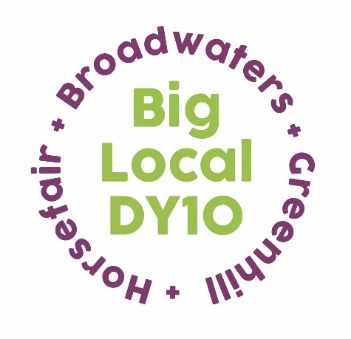 18th January 2023Springfield Park Cafe7:00 pm – 8.30 pmPresent and ApologiesBrenda, Adrian, Robert, Dawn, Jayne, Dot, Margaret, Lindsay, Anna – via Zoom.Apologies from Megan and Vander.Agreement on the notes from the November meeting & Matters ArisingCSEWant to focus your climate change support on some local initiatives which they will come up with – meeting with them online tomorrow do more to report at the next meeting. These will feed into the review of the plan on the 25th March 2023, with consideration of the cost of living crisis.Sladen ViewMel Bailey and Belinda are keen for DY10 to leave and vacate as soon as possible. The tables and chairs have gone to Youth House.  Other contents distributed to local good causes. Joanne has cleaned and helped – and will be thanked for her help with a small gift.Charity Update – CIO establishment Meeting Locality on Friday morning to discuss the re-written document. Then Jayne will send it off with signatures from Dawn, Adrian and Shazu. (Trustees)Paddling Pool at St George’s ParkApparently quite a big undertaking to refurbish. The current thinking is to take the pool away and provide a play area. Discussion about the value of the pool to children in the area and a letter suggested to the council to request them to maintain since this is considered to be a real community asset. Adrian spoke to Friends of St Georges who were not prepared to take it on.LTO - St George’s Finance Update Robert provide excellent financial update. Could spend more if that is available- £189,082 but we could do with more.Xmas vouchersAnna organised this brilliantly and was thanked by the partnership for all her work. This was through the schools.  However, it was difficult to help the elderly and the decision was taken to provide help at Easter. Contacts to be sought through St George’s Church (Robert), Salvation Army, Dot, and Mary at St Ambrose. The aim is to help provide support to people who are struggling to make ends meet. Tesco vouchers to be provided. Overall budget - £660 (Covid budget). Proposed Adrian and seconded Dawn – all agreed. CAB Figures Q3 report provided on what help has been given to people in the area.  127 people helped through the provision of £9k for 2 days per week for CAB to provide specific help in our area.    The report demonstrated the level of help provided.    Discussion about whether this should be continued. To be discussed with CAB and reported to the away-day in March. ‘Big Chat’ Update Only had 7 positive responses. Also, a concern that CSE were late in helping to plan for the meeting and kept changing the date. New possible date for Big Chat – May 2023.We could invite Local Trust to our Away Day on 25th March, if they paid for their own lunch.The purpose of the away day is to have a meeting, but also to say thank you to the partnership members. The focus will be to re-jig the money to reflect local needs.Partnership Resignation M Viner is moving out of the area. They were a positive committee member and a reliable attendee at local events. A gift of thanks to be purchased.AOB   Warm Hub A space has been identified and Weavers Wharf Management Company are helping.  Lindsey is helping to organise. Seems to be a good group of volunteers to help.   Tea, coffee, cakes, hot soup etc and seems to be well used by people from the DY10 area.   Management company are providing the space until the end of March. This has proved really useful and has proved a need – and there is a need to explore how this could be extended long term. Possibility of The BID (Business Improvement District)Big Local Advisor – MJ appointed for 9 monthsCommunity Leadership Scheme – round 3 applications by 27th JanuaryMake It Happen offers – e.g. fund-raising. MJ to keep us in the loop.Grant applicationsTo run arts and crafts 2 hour sessions at the Springfield Park Café in the summer holidays. Application for £140. Suggest this is linked to AYOS. Anna to follow up.B) SENstation – Communication in parks for children and adults with special educational needs and disabilities.  Perhaps considered if this is in for a park in the area and that a need can be demonstrated. Suggest getting in touch with local parks Friends groups and the council.  Any project application will need to be costed.Joanne – Sladen View WardenJayne had contacted Joanne and explained the situation at Sladen View – a thank you gift to be purchased.Next Meeting 15th February 2023